Unit 4 Lesson 3: Partial Products in AlgorithmsWU Which One Doesn't Belong: Multiplying Large Numbers (Warm up)Student Task StatementWhich one doesn't belong? A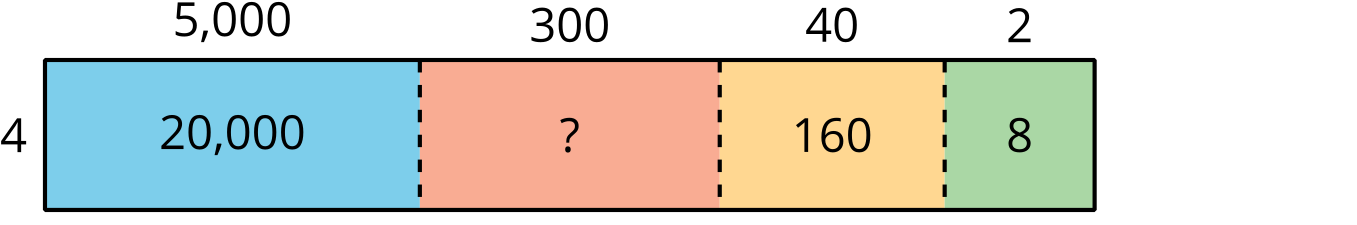 B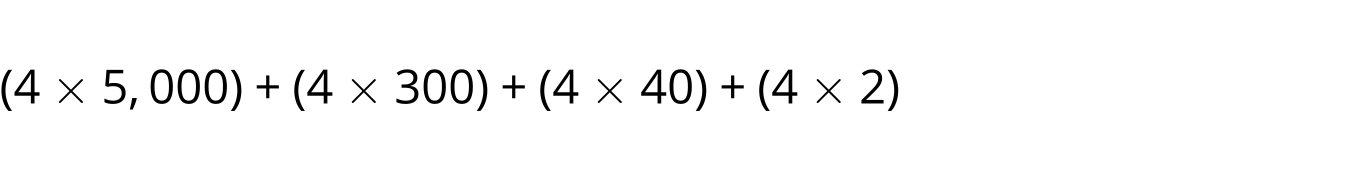 C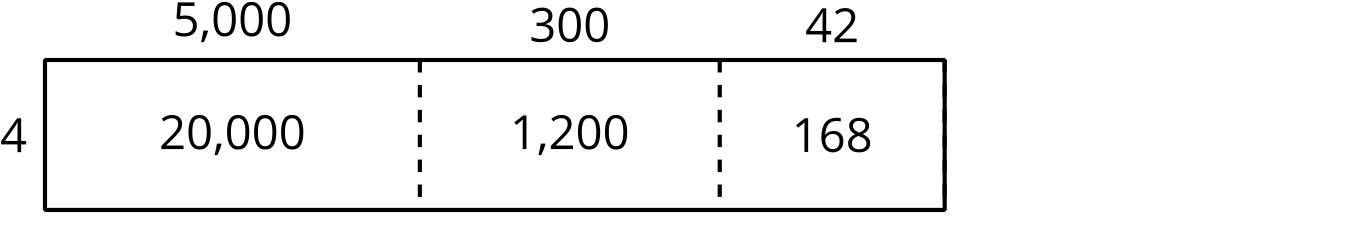 D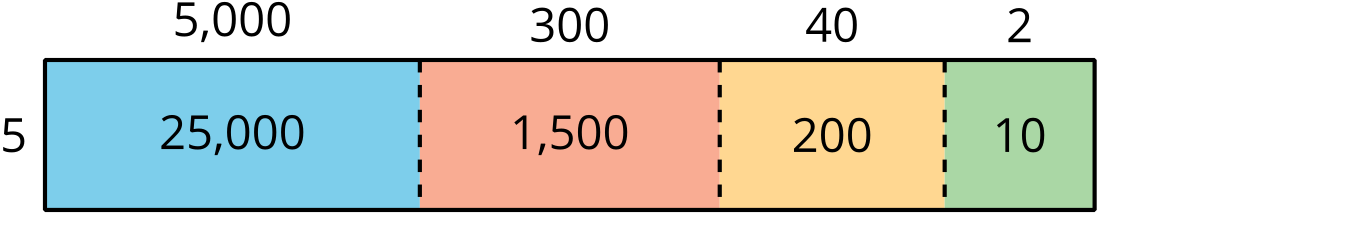 1 Partial Products EverywhereStudent Task Statement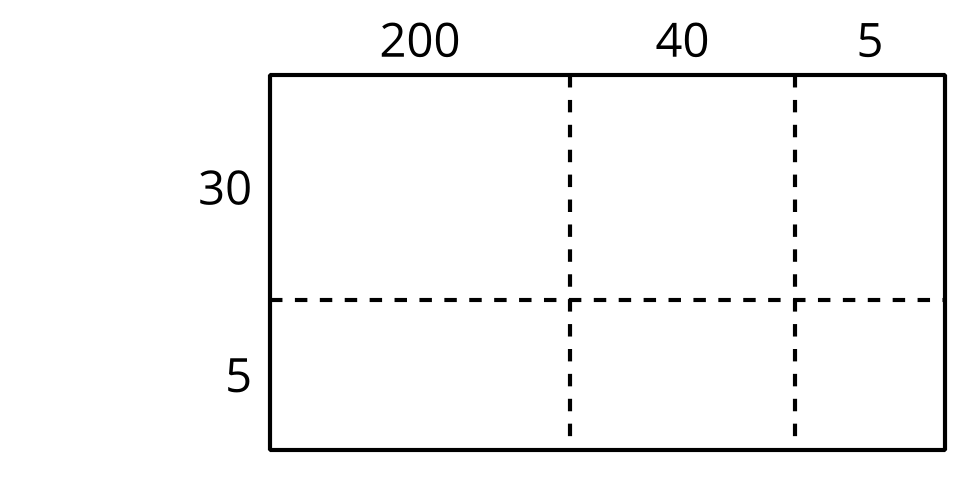 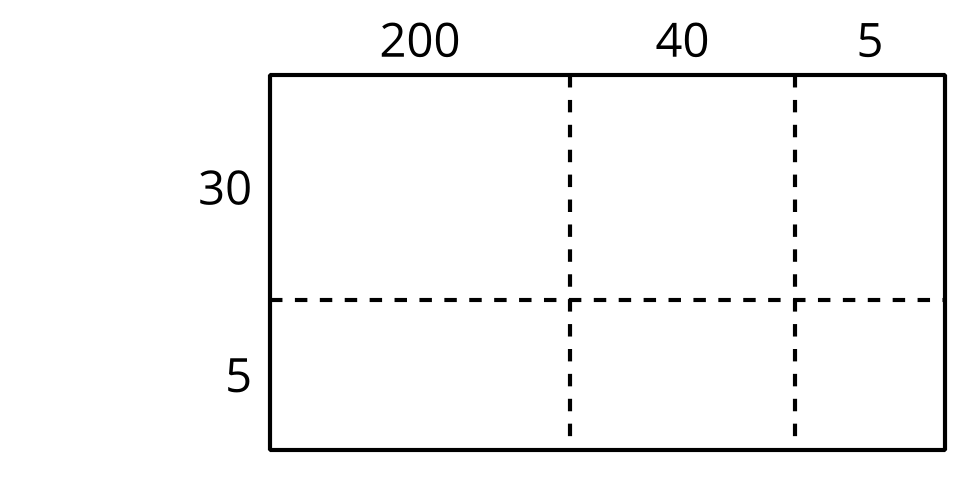 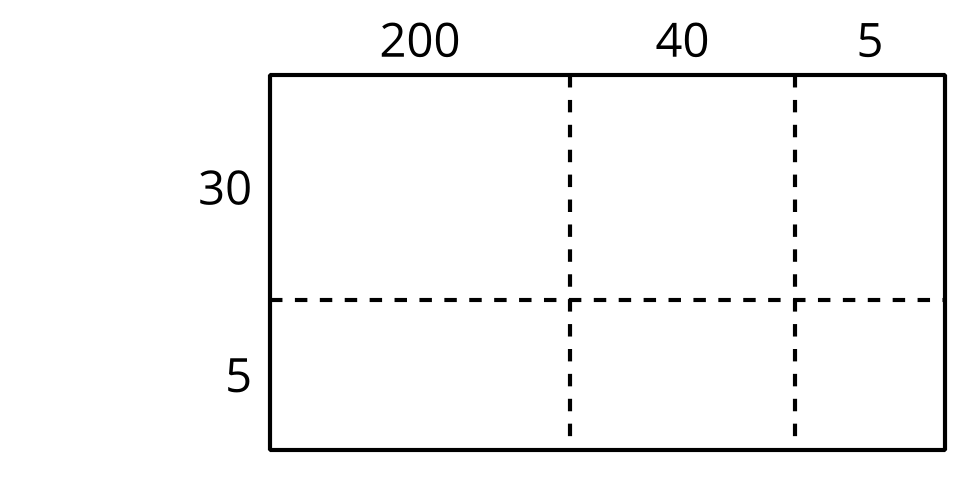 Take turns picking out a set of expressions that are equal to  when added together. Use the diagrams if they are helpful.Explain how you know the sum of your expressions is equal to .What is the value of ? Explain or show your reasoning.2 Record Partial ProductsStudent Task StatementAndre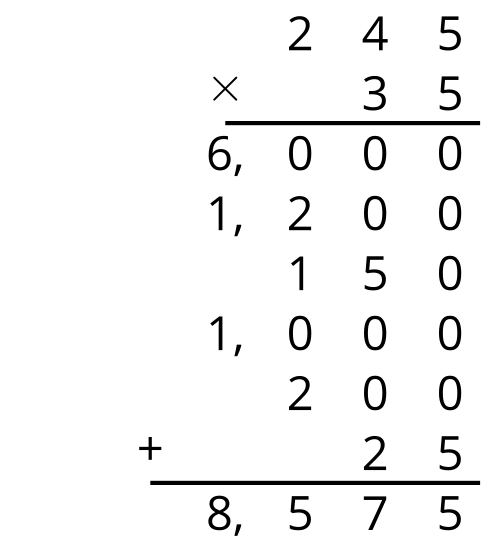 Clare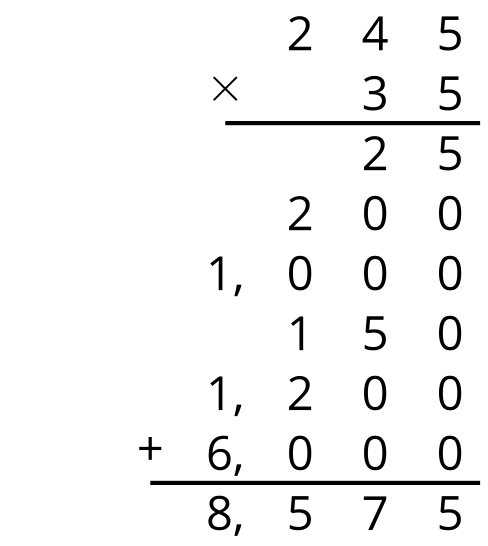 How are Andre’s and Clare’s strategies the same? How are they different?Create a list of equations to match the partial products Andre and Clare found.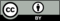 © CC BY 2021 Illustrative Mathematics®